Kitchen Group________________ Lab_______________ Date_______ Period______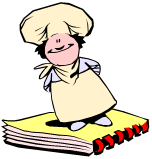 Timetable Directions: Each kitchen group must complete the table below using the recipe of the item you will be making in lab. This timetable must be completed and turned into the teacher prior to lab for approval. Remember to start with the task that takes the longest and list it first. Group members will decide on assigned tasks. After teacher approval, it is advisable to make one copy for each team member. Timetable Complete? Yes __ No ___ Teacher Signature ______________________TaskAssigned Group MemberPreparation TimeCooking TimeTotal TimeStarting Time___________________Pre-Preparation___________________Pre-Preparation___________________Pre-Preparation___________________Pre-Preparation___________________Pre-Preparation_________________Preparation_________________Preparation_________________Preparation_________________Preparation_________________Preparation